Представитель: Представитель: ID 47543003Светлая и уютная квартира с хорошим ремонтом. Мебель и новая бытовая техника включая кондиционер для комфортного проживания в наличии. Есть также оборудованная гардеробная комната.Школа, детские садики, магазины, стадион, Дом культуры, каток, парковая зона в пешей доступности. За домом красивая березовая  роща. Чистый воздух и хорошая транспортная доступность.

Предпочтительно -семейные пары(порядочные и чистоплотные).
Регистрацию не делаем.
-----
Примечание: у собственника могут быть дополнительные пожелания к жильцам - обсудите их в чате или по телефонуТелефоны: +7 965 291-70-13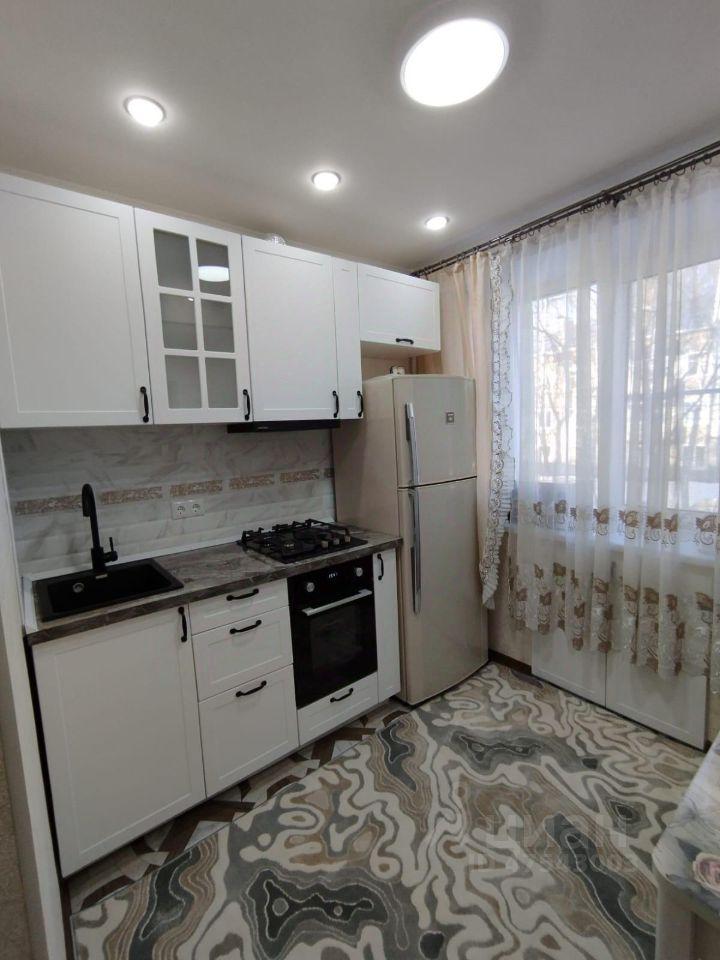 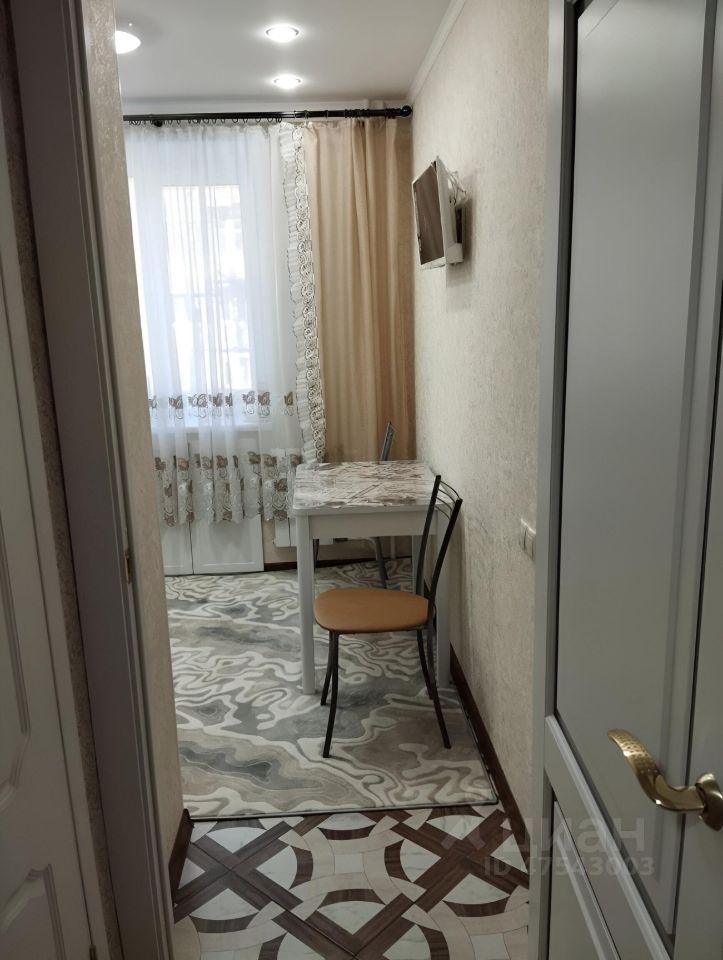 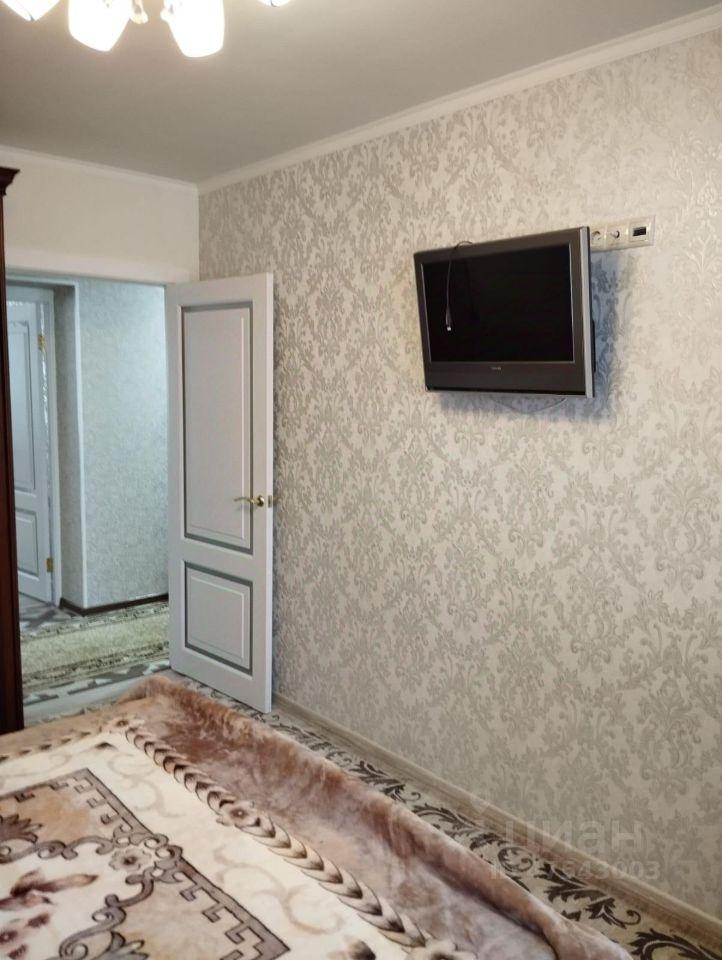 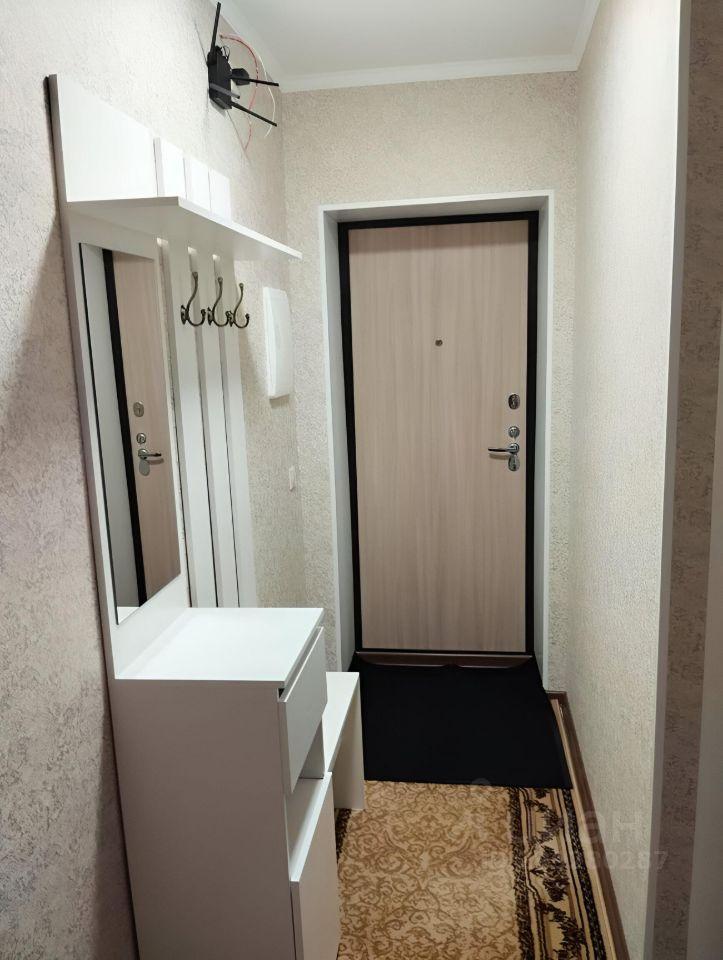 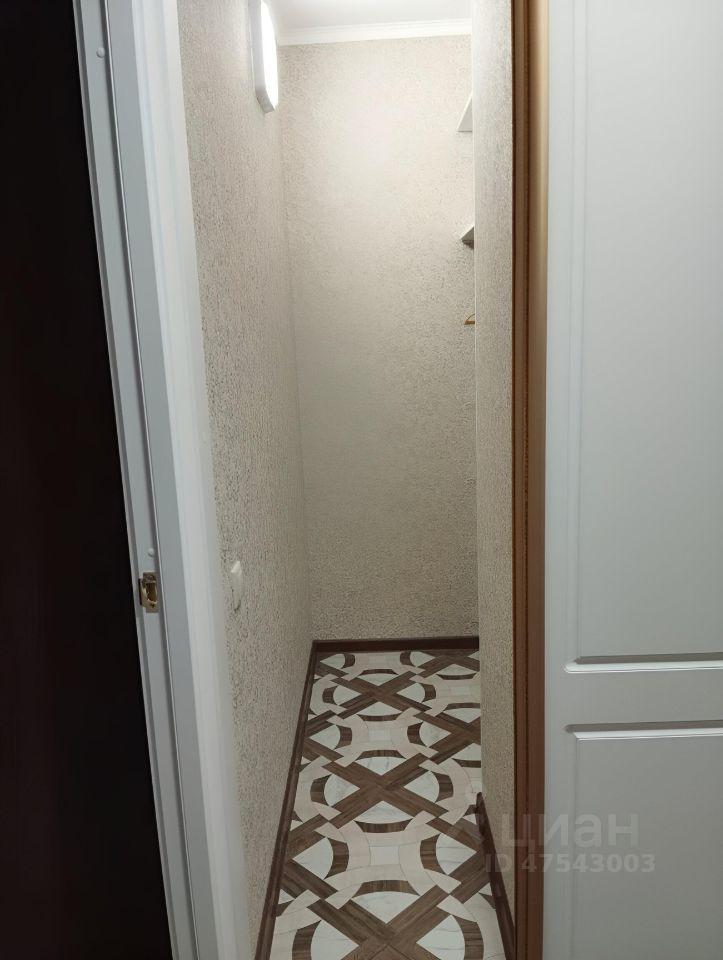 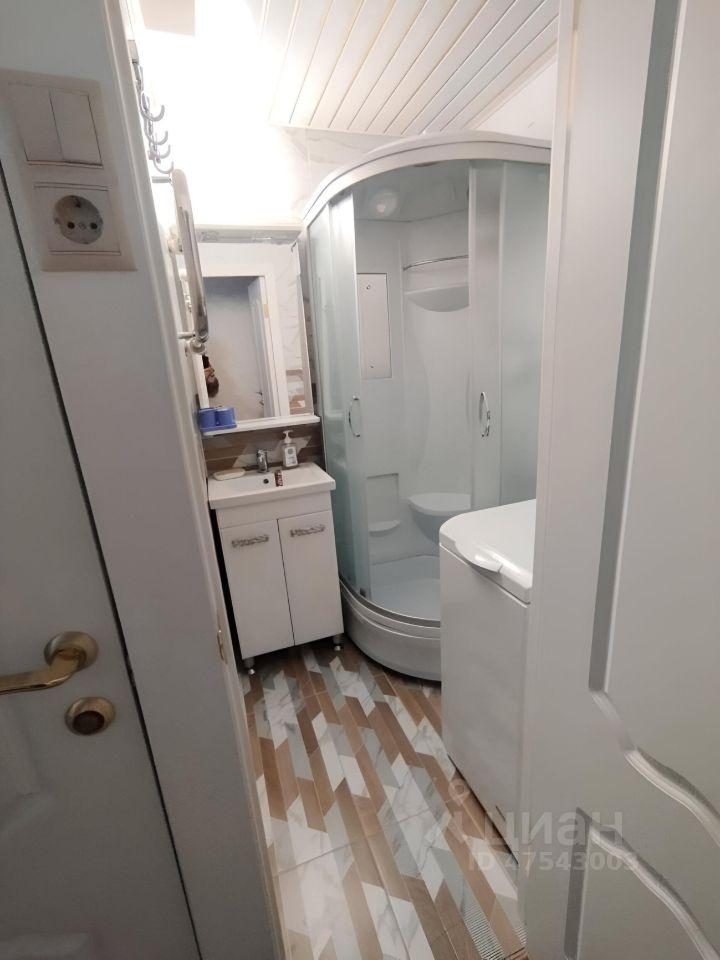 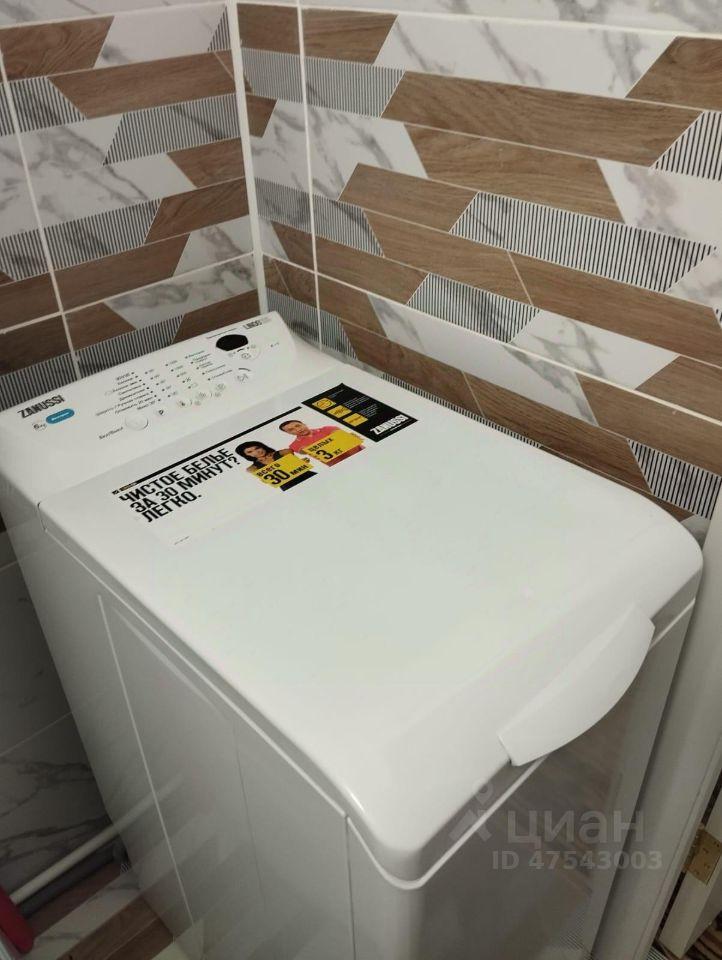 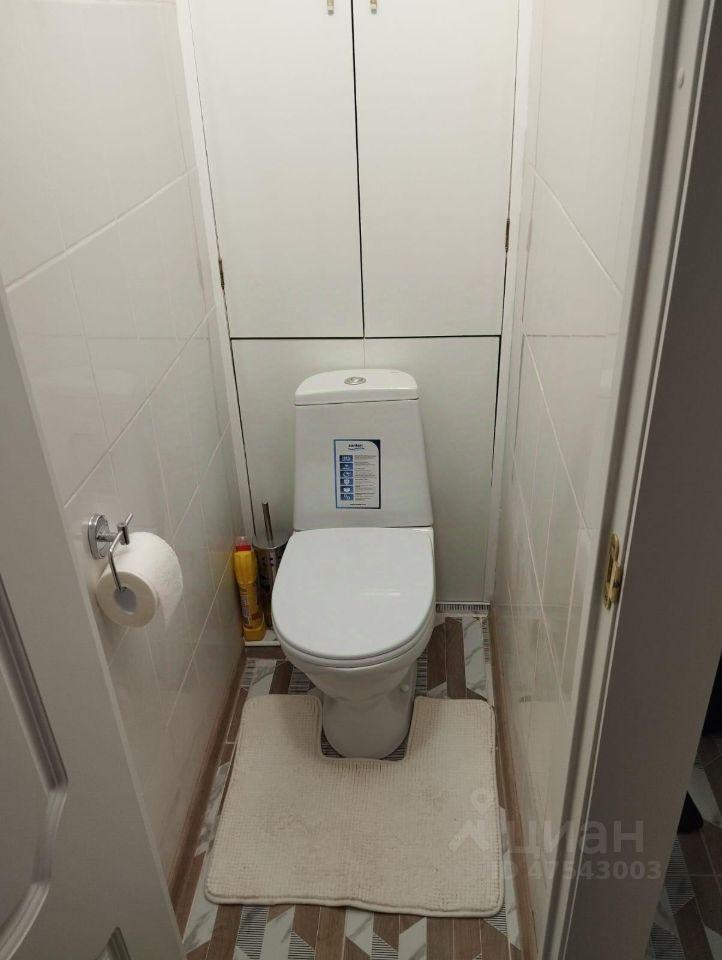 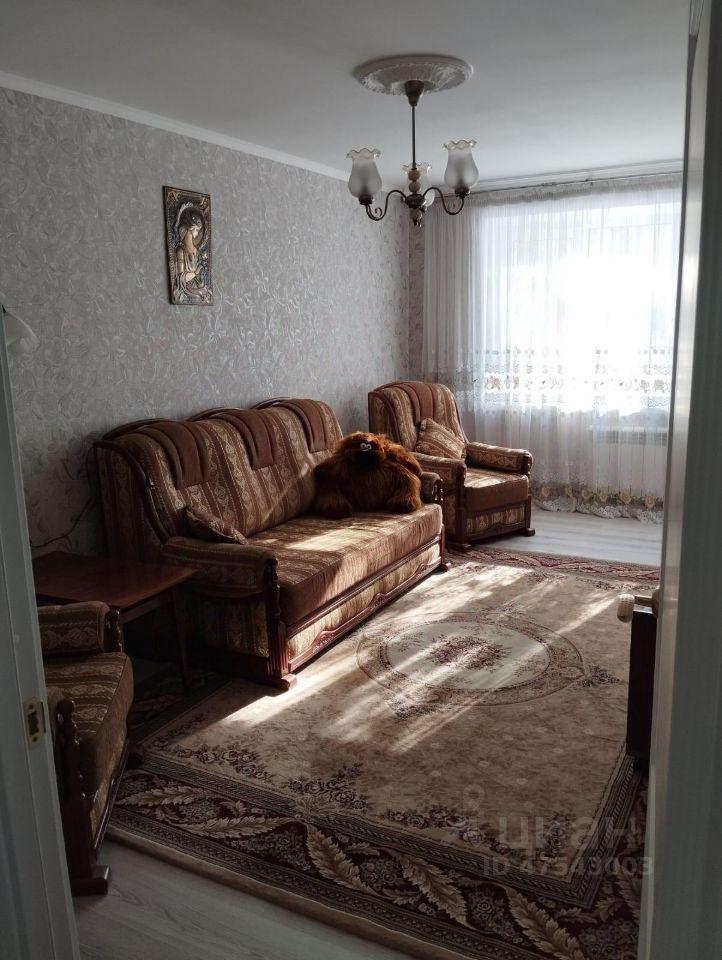 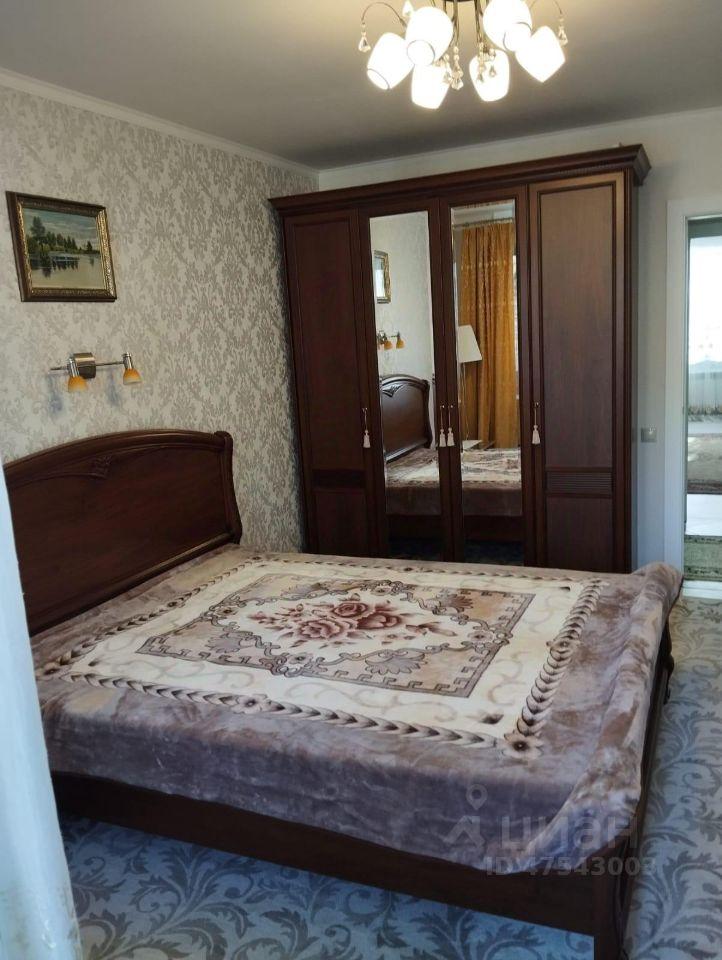 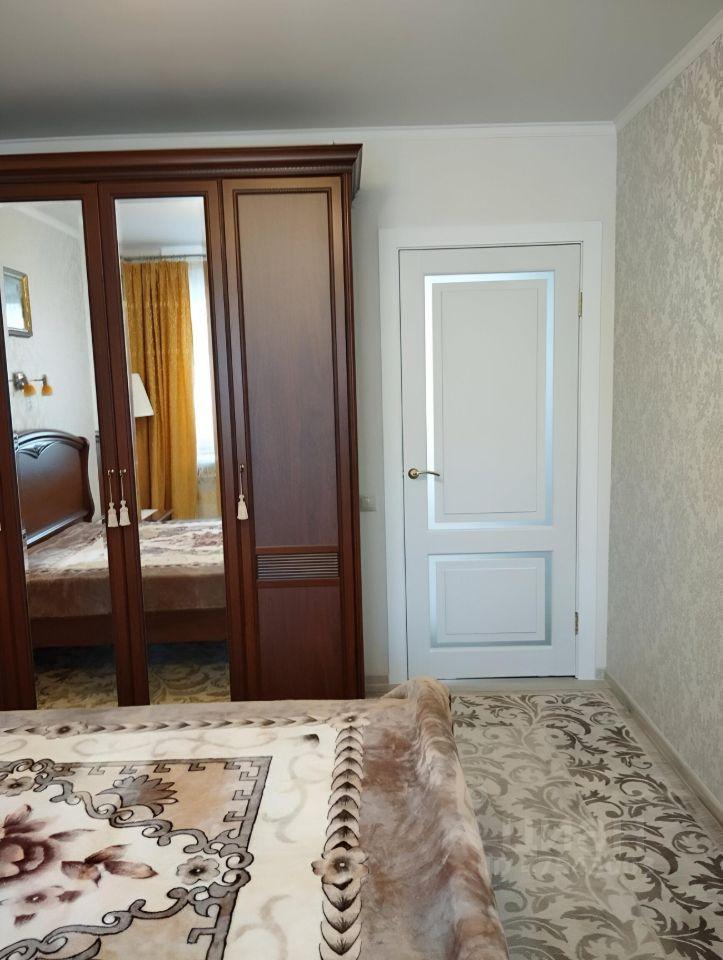 